Методическое письмоо преподавании учебного предмета «Русский язык» в образовательных организациях РСО-Алания в 2022-2023 учебном годуСоставитель: Васильева Н.В., старший преподаватель кафедры технологии обучения и методики преподавания предметов СОРИПКРОНастоящее методическое письмо адресовано методистам муниципальных методических служб, руководителям методических объединений и учителям русского языка и  направлено на формирование единых подходов к преподаванию русского языка в системе образования РСО-Алания. Рекомендации призваны оказать методическую помощь учителям, дать ориентиры в действующих требованиях, проблемах и тенденциях развития школьного  образования.Нормативные документы, регламентирующие деятельность учителя русского языка и литературыФедеральный закон Российской Федерации от 29 декабря 2012 года № 273-ФЗ «Об образовании в Российской Федерации».  Указ Президента Российской Федерации от 7 мая 2018 года № 204 «О национальных целях и стратегических задачах развития Российской Федерации на период до 2024 года».  Постановление Правительства Российской Федерации от 05 августа 2013 года № 662 «Об осуществлении мониторинга системы образования».  Постановление Правительства Российской Федерации от  26 декабря  2017 года № 1642 «Об утверждении Государственной программы Российской Федерации «Развитие образования».  Постановление Правительства Российской Федерации от 29 марта 2019 года № 377 «Об утверждении государственной программы Российской Федерации «Научно-технологическое развитие Российской Федерации».  Распоряжение Правительства Российской Федерации от 29 мая 2015 года № 996-р «Об утверждении Стратегии развития воспитания в Российской Федерации на период до 2025 года».  Приказ Министерства образования и науки Российской Федерации от 17 декабря 2010 года № 1897 «Об утверждении Федерального государственного образовательного стандарта основного общего образования».  Приказ Министерства просвещения РФ от 31 мая 2021 г. N 287 "Об утверждении федерального государственного образовательного стандарта основного общего образования"   Приказ Министерства образования и науки Российской Федерации от 09 июня 2016 года № 699 «Об утверждении перечня организаций  осуществляющих выпуск учебных пособий, которые допускаются к использованию при реализации имеющих государственную аккредитацию образовательных программ начального общего, основного общего, среднего общего образования».   Приказ Министерства образования и науки Российской Федерации от 23 августа 2017 года № 816 «Об утверждении порядка применения организациями, осуществляющими образовательную деятельность, электронного обучения, дистанционных образовательных технологий при реализации образовательных программ».  Приказ Министерства просвещения  Российской Федерации от  07 ноября 2018 года № 189 «Об утверждении порядка проведения государственной итоговой аттестации по образовательным программам основного общего образования».  Приказ Министерства просвещения Российской Федерации от 07 ноября 2018 года № 190 «Об утверждении порядка проведения государственной итоговой аттестации по образовательным программам среднего общего образования».   Приказ Министерства просвещения Российской Федерации  от 28 декабря 2018 года № 34 «О Федеральном перечне учебников, рекомендуемых к использованию при реализации имеющих государственную аккредитацию образовательных программ начального общего, основного общего, среднего общего образования».   Приказ Министерства просвещения Российской Федерации от 03 сентября 2019 года   № 465 «Об утверждении перечня средств обучения и воспитания, необходимых для реализации образовательных программ начального общего, основного общего и среднего общего образования, соответствующих современным условиям обучения, необходимый при оснащении общеобразовательных организаций в целях реализации мероприятий по содействию созданию в субъектах Российской Федерации (исходя из прогнозируемой потребности) новых мест в общеобразовательных организациях, критерии его формирования и требования к функциональному оснащению, а также норматива стоимости оснащения одного места обучающегося указанными средствами обучения и воспитания».   Приказ Министерства просвещения Российской Федерации от 22 ноября 2019 года № 632 «О внесении изменений в федеральный перечень учебников, рекомендуемых к использованию при реализации имеющих государственную аккредитацию образовательных программ начального общего, основного общего, среднего общего образования, сформированный приказом Министерства просвещения Российской Федерации от 28 декабря 2018 г. № 345».  Приказ Министерства просвещения Российской Федерации от 02 декабря 2019 года № 649 «Об утверждении Целевой модели цифровой образовательной среды».  Приказ Министерства просвещения Российской Федерации от 17 марта 2020 года № 104 «Об организации образовательной деятельности в  организациях, реализующих образовательные программы начального общего, основного общего и среднего общего образования, образовательные программы среднего профессионального образования, соответствующего дополнительного профессионального образования и дополнительные общеобразовательные программы, в условиях распространения новой коронавирусной инфекции на территории Российской Федерации».  Приказ Министерства просвещения Российской федерации от 18 мая 2020 года № 249 «О внесении изменений в федеральный перечень учебников, рекомендуемых к использованию при реализации имеющих государственную аккредитацию образовательных программ начального общего, основного общего, среднего общего образования, утвержденный приказом Министерства просвещения Российской Федерации от 28 декабря 2018 г. № 345».  Письмо Министерства образования и науки Российской Федерации от 18 июня 2015 года № НТ-670/08 «О направлении методических рекомендаций» (Методические рекомендации по организации самоподготовки учащихся при осуществлении образовательной деятельности по основным общеобразовательным программам - образовательным программам начального общего, основного общего и среднего общего образования).  Письмо Министерства образования и науки Российской Федерации от 14 апреля 2016 года № 08-703 «Об использовании карт в образовательной деятельности».  Письмо Министерства образования и науки Российской Федерации от 18 августа 2017 года № 09-1672 «О направлении методических рекомендаций по уточнению понятия и содержания внеурочной деятельности в рамках реализации основных общеобразовательных программ, в том числе в части проектной деятельности».  Письмо Министерства просвещения Российской Федерации от 05 сентября 2018 года № 03-ПГ-МП-42216 «Об участии учеников муниципальных и государственных школ российской федерации во внеурочной деятельности».  Письмо Министерства просвещения Российской Федерации от 19 марта 2020 года № ГД-39/04 «О направлении методических рекомендаций». Методические рекомендации по реализации образовательных программ начального общего, основного общего, среднего общего образования, образовательных программ среднего профессионального образования и дополнительных общеобразовательных программ с применением электронного обучения и дистанционных образовательных технологий.  Письмо Министерства просвещения Российской Федерации от 08 апреля 2020 года № ГД-161/04 «Об организации образовательного процесса».  Письмо Федеральной службы по надзору в сфере образования и науки от 01 апреля 2020 года № 10-167 «О направлении Методических рекомендаций по организации подготовки обучающихся по образовательным программам основного общего и среднего общего образования к государственной итоговой аттестации (ГИА) в условиях сложившейся эпидемиологической ситуации». Постановление Главного государственного санитарного врача России от 28.09.2020 № СП 2.4.3648-20, Санитарные правила Главного государственного санитарного врача России от 28.09.2020 № 28  Приказ Минпросвещения России N 161, Рособрнадзора N 470 от 12.04.2021 "Об утверждении единого расписания и продолжительности проведения единого государственного экзамена по каждому учебному предмету, требований к использованию средств обучения и воспитания при его проведении в 2021 году" (Зарегистрировано в Минюсте России 22.04.2021 N 63217)Примерная основная образовательная программа основного общего образования, одобрена Федеральным учебно-методическим объединением по общему образованию (протокол заседания от 08.04.2015 №1/15); программа размещена в Реестре примерных основных общеобразовательных программ, режим доступа: http://fgosreestr.ru/ Примерная основная образовательная программа среднего общего образования (одобрена Федеральным научно-методическим объединением по общему образованию, протокол заседания от 12 мая 2016 г. № 2/16). http://fgosreestr.ru/ Приказ Минпросвещения России от 22.03.2021 N 115 "Об утверждении Порядка организации и осуществления образовательной деятельности по основным общеобразовательным программам - образовательным программам начального общего, основного общего и среднего общего образования" (Зарегистрировано в Минюсте России 20.04.2021 N 63180)Концепция преподавания русского языка и литературы в Российской Федерации (Утверждена распоряжением Правительства Российской Федерации от 9 апреля 2016 г. N 637-р)На основании следующих инструктивных и методических материалов:1.Примерная основная образовательная программа основного общего образования [Электронный ресурс]. // Реестр примерных основных общеобразовательных программ [сайт]. — Режим доступа http://fgosreestr.ru2.Письмо Министерства образования России от 13 ноября 2003г. № 14-51- 277/13 «Об элективных курсах в системе профильного обучения на старшей ступени общего образования».     3.Письмо Минобрнауки РФ от 04.03.2010 N 03-413 "О методических рекомендациях по реализации элективных курсов"  4.Письмо Минобразования РФ от 20.04.2004 N 14-51-102/13 "О направлении Рекомендаций по организации профильного обучения на основе индивидуальных учебных планов обучающихся"   5.Рекомендации Министерства образования и науки РФ от24.11.2011 г. № МД-1552/03 «Об оснащении общеобразовательных учреждений учебным и учебно-лабораторным оборудованием» 6.Письмо Департамента государственной политики в сфере общего образования Министерства образования и науки Российской Федерации от 14.04.2016 №08-709 «О списках рекомендуемых произведений».7.Письмо Департамента государственной политики в сфере общего образования Министерства просвещения Российской Федерации от 26.02.2021 №03-205 «Методические рекомендации по обеспечению возможности освоения образовательных программ обучающимися 5-11 классов по индивидуальному учебному плану».8.«Методические рекомендации для субъектов Российской Федерации по вопросам реализации основных и дополнительных общеобразовательных программ в сетевой форме», утвержденные 28 июня 2019 г. № МР-81/02вн Министерством просвещения Российской Федерации.9.Универсальные кодификаторы распределённых по классам проверяемых требований к результатам освоения основной образовательной программы по уровням общего образования и элементов содержания по учебным предметам для использования в федеральных и региональных  процедурах оценки качества образования, одобренные решением федерального учебно-методического объединения по общему образованию (протокол от 12.04.2021 г. №1/21), подготовленные Федеральным государственным бюджетным научным учреждением «Федеральный институт педагогических измерений».10.Методические рекомендации «Формирование читательской грамотности учащихся основной школы» // Русский язык в школе. - №1. – 2017. – с. 3-12.Информационные ресурсы сети «Интернет»:1. Официальный сайт Министерства образования и науки РФ http://минобрнауки.рф 2. Официальный сайт Федеральной службы по надзору в сфере образования и науки http://obrnadzor.gov.ru 3. Официальный сайт ФГБНУ «Федеральный институт педагогических измерений» http://www.fipi.ru 4. Единое окно доступа к образовательным ресурсам http://window.edu.ru 5. Единая коллекция цифровых образовательных ресурсов http://schoolcollection.edu.ru 6. Интернет-портал «Исследовательская деятельность школьников» http://www.researcher.ru 7. Сеть творческих учителей http://www.it-n.ru/ 9. Федеральный портал «Российское образование» http://www.edu.ru 10. Сайт общественной экспертиза нормативных документов в области образования http://edu.crowdexpert.ru 11. Государственный реестр примерных основных образовательных программ http://fgosreestr.ru 12. Федеральный перечень учебников http://фпу.рф/ Официальные сайты (порталы) издательств учебной и методической литературы 1. Издательство «Просвещение» http://www.prosv.ru/, 2. Издательство «Русское Слово» http://www.russkoe-slovo.ru/ 3. Издательство «Первое сентября» http://1september.ru Рекомендации по использованию учебно-методических комплектовОпределение списка учебников и учебных пособий по русскому языку для использования в образовательном процессе основного общего образования – одно из условий эффективного и результативного обучения. Поэтому целесообразно обозначить принципы выбора учебно-методических комплектов (УМК).Учебно-методические комплекты - это открытые системы учебных пособий, обеспечивающие личностно-ориентированный уровень обучения в условиях общеобразовательной школы. Учебно-методические комплекты содержат различные структурные элементы: учебники, тетради для учащихся, тетради оценки качества знаний, методические пособия, рабочие программы, комплекты тестовых заданий, компьютерные программы, электронные приложения и т.п.На основании проведенного анализа достижения высоких качественных и количественных результатов достижений учащихся образовательных организаций РСО- Алания в соответствии с приказом Министерства образования и науки Российской Федерации от 31.03.2014 г. №253 «Об утверждении Федерального перечня учебников, рекомендуемых к использованию при реализации имеющих государственную аккредитацию образовательных программ начального общего, основного общего, среднего общего образования» (в ред. Приказов Минобрнауки России от 08.06.2015 г. № 576, от 28.12.2015 г. № 1529, от 26.01.2016 г. №38 в рамках предметной области«Филология» по учебному предмету «Русский язык» может быть рекомендована линия УМК под редакцией Т.А. Ладыженской, М.Т. Баранова, Л.А. Тростенцовой и др. (издательство «Просвещение», www.prosv.ru):Состав УМК: рабочая программа, учебники, рабочая тетрадь, тетрадь для оценки качества знаний, методическое пособие, книга для учителя, электронное приложениеВыходные данные учебника УМК: автор, название, издательство, год издания, индексы ФПУ.Ладыженская Т.А., Баранов М.Т. Русский язык. 5 класс. М., «Просвещение», 2019;Баранов М.Т., Григорян Л.Т., Ладыженская Т.А. Русский язык. 6 класс. М.,«Просвещение», 2019;Баранов М.Т., Григорян Л.Т., Ладыженская Т.А. Русский язык. 7 класс. М.,«Просвещение», 2019;Бархударов С.Г., Крючков С.Е. и др. Русский язык. 8 класс. М., «Просвещение», 2019;Бархударов С.Г., Крючков С.Е. и др. Русский язык. 9 класс. М., «Просвещение», 2019.Индексы ФПУ - 1.2.1.1.3.1, 1.2.1.1.3.2, 1.2.1.1.3.3, 1.2.1.1.3.4, 1.2.1.1.3.5Наличие полной предметной линии учебников.УМК принадлежит к завершенной полной предметной линии учебников для основной и старшей школы и обеспечивает преемственность всех ступеней обучения русскому языку.Представленный учебный материал УМК обеспечивает преемственность с учебной линией начальной школы. Учебники служат основой учебно-методического комплекта для каждого класса.Системность изложения материала.Программа построена на основе концентрического принципа размещения материала, при котором одна и та же тема изучается в течение нескольких лет с постепенным усложнением сведений. Концентрическое расположение материала дает возможность разъединять сложные грамматические понятия и умения на составляющие элементы и каждый отрабатывать отдельно. В результате постепенно увеличивается число связей, лежащих в основе понятия, расширяется языковая и речевая база для отработки умений и навыков. Концентризм программы также создает условия для постоянного повторения ранее усвоенного материала.Материал представлен следующим образом: в 5, 6, 7 кл. изучаются фонетика и графика, лексика и фразеология, словообразование, морфология и орфография. Первоначальные сведения об основных понятиях синтаксиса и пунктуации вводятся в 5 кл., основной курс синтаксиса изучается в 8-9 кл. Материал в программе расположен с учетом возрастных особенностей учащихся. В соответствии с этим изучение некоторых тем курса русского языка проводится в два этапа. Работа по культуре речи рассредоточена по всем классам. Программа предусматривает прочное усвоение материала, для чего значительное место в ней отводится повторению. Специально выделены часы (пятая часть всего учебного времени) на развитие связной речи.Мотивация (стимулирование познавательной активности).Стимулирование познавательной активности при изучении нового учебного материала осуществляется на основепроблемного представления учебного материала;использования связей перспективного характера;тематической направленностью;организационной компактностью;посильность решения учебных проблем.особым предъявлением и организацией изучаемого материала, формирующим интерес к приобретению знаний.Содержание учебника.Содержание УМК построено с учётом принципов системности, научности и доступности, а также преемственности и перспективности между разделами курса.Теория, подкрепленная наглядными схемами и таблицами, излагается в доступной форме, часто в виде материала для наблюдений или в форме диалога с учащимися, предусмотрена работа по структурированию информации.Тексты в учебнике подобраны с учетом возрастных особенностей, способствуют воспитанию высоко нравственной личности, позволяют реализовать межпредметные связи. Необходимы на уроках по развитию речи имеющиеся цветные вклейки с репродукциями картин с необходимым материалом для уроков по описанию картин: сведения о художнике, иногда история написания картины (5 кл. Решетников «Опять двойка»), тексты упражнений схожей тематики, слова и словосочетания для отбора и систематизации рабочих материалов, что можно делать коллективно, в парах, индивидуально.Содержание учебника позволяет знакомить учащихся с разными видами речевой деятельности: говорение, слушание, чтение, письмо (задания упражнений: «расскажите», «выразительно прочитайте», «послушайте», «спишите»).Содержание УМК направлено на совершенствование и развитие следующих общеучебных умений:коммуникативные (владение всеми видами речевой деятельности и основами культуры устной и письменной речи, базовыми умениями и навыками использования языка в жизненно важных для учащихся сферах и ситуациях общения),интеллектуальные (сравнение и сопоставление, соотнесение, синтез, обобщение, абстрагирование, оценивание и классификация),информационные (умение осуществлять библиографический поиск, извлекать информацию из различных источников, умение работать с текстом),организационные (умение формулировать цель деятельности, планировать ее, осуществлять самоконтроль, самооценку, самокоррекцию).Достоинствами представления содержания учебников являются:оформление учебника;опорные конспекты и схемы на форзацах учебников;наличие памяток, образцов разных видов разбора;толкование и этимология терминов русского языка, представленных в рамках и др.Аппарат организации усвоения.Основой организации усвоения УМК являютсяинформационная переработка устного и письменного текста: составление плана текста; пересказ текста по плану; пересказ текста с использованием цитат; продолжение текста; составление тезисов; редактирование текста;составление учащимися авторского текста в различных жанрах (подготовка доклада, написание творческих работ, сочинения-рассуждения и т.д.);сравнение текстов;лингвистические упражнения;коммуникативные и игровые ситуации.различные	виды	разбора	(фонетический,	лексический, словообразовательный, морфологический, синтаксический, лингвистический, лексико-фразеологический, речеведческий);оценивание устных и письменных высказываний/текстов с точки зрения языкового оформления, уместности, эффективности достижения поставленных коммуникативных задач;наблюдение за речью окружающих, сбор соответствующего речевого материала с последующим его использованием по заданию учителя и т.д.;анализ языковых единиц с точки зрения правильности, точности и уместности их употребления;работа с различными информационными источниками: учебно-научными текстами, справочной литературой, средствами массовой информации (в том числе представленных в электронном виде), конспектирование.Типология заданий УМК представлена следующими группами:задания аналитического характера по готовому тексту;задания аналитико-синтетического характера по готовому тексту;задания на переработку готового текста в плане его совершенствования;задания, требующие создания нового текста на основе данного (готового);задания, требующие создания своего (в полном смысле этого слова) текста (высказывания).Особую значимость приобретают представленные приложении, в которых помещены «Толковый словарь, словарь «Пиши правильно», словарь «Произноси правильно», памятки по подготовке к диктантам, изложению и сочинению, памятки по разным видам разбора, алфавитный указатель лингвистических понятий с указанием номера страницы учебника, на которой помещен соответствующий материал.Учебник содержит условные обозначения, помогающие учащимся ориентироваться в учебной книге.Формирование универсальных учебных действий.Результатами формирования УУД при реализации УМК являются:обеспечение возможностей учащегося самостоятельно осуществлять деятельность учения, ставить учебные цели, искать и использовать необходимые средства и способы их достижения, контролировать и оценивать процесс и результаты деятельности;создание условий для гармоничного развития личности и ее самореализации на основе готовности к непрерывному образованию; обеспечение успешного усвоения знаний, формирования умений, навыков и компетентностей в любой предметной области.Основой формирования УУД являются интегрированные задания и упражнения, направленные наразвитие умения самостоятельной работы учащегося с разнообразной информацией;формирование речемыслительных способностей обучающихся;формирование	умения	учиться	и	способности	к	организации	своей деятельности;реализацию индивидуальных образовательных траекторий обучающихся; личностную направленность в обучении.Результативность.Данный УМК много лет используется в практиках лучших учителей РСО-Алания и России.Технологии, используемые при организации образовательного процесса по предмету «Русский язык»Учебно-исследовательская и проектная виды деятельности сегодня рассматриваются как эффективные и перспективные методы обучения. Исследования и проекты, выполненные в рамках изучения предмета, расширяют пространство учебника, актуализируют знания, повышают уровень усвоения знаний. В примерной основной образовательной программе подробно рассматривается вопрос организации исследовательской деятельности и применения метода проектов в обучении, указывается на различия проектной и исследовательской деятельности.Учебно-исследовательская деятельность широко представлена в современном образовательном процессе. Выполняя учебное исследование, обучаемые учатся выявлять проблему и аргументировать ее актуальность, формулировать гипотезу исследования, планировать исследовательские работы, осуществлять поэтапный контроль и коррекцию исследовательских работ, оформлять и представлять результаты  учебной исследовательской деятельности. В примерной образовательной программе указаны формы организации учебно-исследовательской деятельности на уроках и во внеурочной деятельности.Например, урок-исследование, урок-лаборатория, урок – творческий отчёт, урок изобретательства, урок «Удивительное рядом», урок – рассказ об учёных, урок – защита исследовательских проектов, урок-экспертиза, урок «Патент на открытие», урок открытых мыслей;- учебный эксперимент, который позволяет организовать освоение таких элементов исследовательской деятельности, как планирование и проведение эксперимента, обработка и анализ его результатов;- домашнее задание исследовательского характера, которое может сочетать в себе разнообразные виды, причём позволяет провести учебное исследование, достаточно протяжённое во времени.Вне урока могут быть организованы:- исследовательская практика обучающихся;- образовательные экспедиции – походы, поездки, экскурсии с чётко обозначенными образовательными целями, программой деятельности, продуманными формами контроля, предусматривающие, в том числе, деятельность исследовательского характера;- факультативные занятия, предполагающие углублённое изучение предмета, на которых реализуется учебно-исследовательская деятельность обучающихся;- ученическое научно-исследовательское общество (УНИО) как форма внеурочной деятельности, сочетающая в себе работу над учебными исследованиями, коллективное обсуждение промежуточных и итоговых результатов этой работы, организацию круглых столов, дискуссий, дебатов, интеллектуальных игр, публичных защит, конференций и др., а также встречи с представителями науки и образования, экскурсии в учреждения науки и образования, сотрудничество с УНИО других школ;- участие обучающихся в олимпиадах, конкурсах, конференциях, в том числе дистанционных, предметных неделях, интеллектуальных марафонах, что предполагает выполнение ими учебных исследований или их элементов в рамках данных мероприятий.Организация образовательного процесса с применением электронного обучения, дистанционных образовательных технологийВ соответствии со статьей 13 Федерального закона от 29 декабря      2012 г. N 273-ФЗ «Об образовании в Российской Федерации» (далее - Закон) при реализации образовательных программ используются различные образовательные технологии, в том числе дистанционные образовательные технологии, электронное обучение. Статьей 16 Закона определено, что организации, осуществляющие образовательную деятельность, вправе применять электронное обучение, дистанционные образовательные технологии при реализации образовательных программ в порядке, установленном федеральным органом исполнительной власти, осуществляющим функции по выработке государственной политики и нормативно-правовому регулированию в сфере образования. Приказом Минобрнауки России от 23.08.2017 N 816 утвержден Порядок применения организациями, осуществляющими образовательную деятельность, электронного обучения, дистанционных образовательных технологий при реализации образовательных программ (далее - Порядок).  В соответствии с Порядком организации, осуществляющие образовательную деятельность (далее - организации), реализуют образовательные программы или их части с применением электронного обучения, дистанционных образовательных технологий в предусмотренных Законом формах обучения или при их сочетании, при проведении учебных занятий, практик, текущего контроля успеваемости, промежуточной, итоговой и (или) государственной итоговой аттестации обучающихся. Организации доводят до участников образовательных отношений информацию о реализации образовательных программ или их частей  с применением электронного обучения, дистанционных образовательных технологий, обеспечивающую возможность их правильного выбора.  При реализации образовательных программ или их частей  с применением электронного обучения, дистанционных образовательных технологий:   - организации обеспечивают соответствующий применяемым технологиям уровень подготовки педагогических, научных, учебно-вспомогательных, административно-хозяйственных работников организации; - организации самостоятельно определяют порядок оказания учебно-методической помощи обучающимся, в том числе в форме индивидуальных консультаций, оказываемых дистанционно с использованием информационных и телекоммуникационных технологий;  - организации самостоятельно определяют соотношение объема занятий, проводимых путем непосредственного взаимодействия педагогического работника с обучающимся, в том числе с применением электронного обучения, дистанционных образовательных технологий;  - допускается отсутствие учебных занятий, проводимых путем непосредственного взаимодействия педагогического работника  с обучающимся в аудитории. При реализации образовательных программ или их частей  с применением исключительно электронного обучения, дистанционных образовательных технологий организация самостоятельно и (или)  с использованием ресурсов иных организаций создает условия для функционирования электронной информационно-образовательной среды, обеспечивающей освоение обучающимися образовательных программ или их частей в полном объеме независимо от места нахождения обучающихся;  Организации вправе осуществлять реализацию образовательных программ или их частей с применением исключительно электронного обучения, дистанционных образовательных технологий, организуя учебные занятия в виде онлайн-курсов, обеспечивающих для обучающихся независимо от их места нахождения и организации, в которой они осваивают образовательную программу, достижение и оценку результатов обучения путем организации образовательной деятельности в электронной информационно-образовательной среде, к которой предоставляется открытый доступ через информационно-телекоммуникационную сеть Интернет.  При реализации образовательных программ или их частей  с применением электронного обучения, дистанционных образовательных технологий организации ведут учет и осуществляют хранение результатов образовательного процесса и внутренний документооборот на бумажном носителе и/или в электронно-цифровой форме в соответствии  с требованиями действующего законодательства. Образовательная организация, реализующая обучение  с использованием дистанционных образовательных технологий, создает  и развивает информационную среду. Создание и развитие информационной среды, в свою очередь, отвечает требованиям современного образовательного стандарта, в соответствии с которым весь образовательный процесс должен вестись и фиксироваться в информационной среде.    Учитель-предметник: - определяет набор электронных ресурсов, приложений для организации дистанционной формы обучения по учебному предмету; - определяет средства коммуникации: почта, чат, электронный журнал; формат проведения видеоуроков: вебинар, скайп, zoom и т.д.; периодичность, график проведения оценочных мероприятий и домашнего задания; перечень учебной литературы, дополнительных источников; способы организации обратной связи, рефлексии;  - определяет учебный материал для своего учебного предмета (например, перечни фильмов, вебинаров, творческие работы);  - проводит корректировку рабочих программ. Оформляет лист коррекции рабочих программ, предусмотрев три блока: аудиторное обучение (как есть по плану); обучение с применением дистанционных образовательных технологий (крупные блоки); режим консультаций для обучающихся после выздоровления посредством укрупнения блоков учебного материала;  - определяет допустимый объем домашних заданий на неделю-две (либо другой временной интервал, который определяет школа)  в дистанционной форме обучения. Домашние задания рекомендовано укрупнить (один-два раза в неделю в зависимости от учебного предмета);  - определяет формат выполнения домашних заданий в виде творческих и проектных работ, организует групповые работы учащихся класса с дистанционным взаимодействием, описывает подробно технологию, например, как ученики сканируют-фотографируют и присылают на проверку выполненные задания; как подключаются к совместной работе в общем информационном ресурсе и др.  - определяет формат и регулярность информирования родителей (законных представителей) о результатах обучения детей с применением дистанционных образовательных технологий (памятка для информирования родителей (законных представителей).  Дистанционные образовательные технологии на уроках русского языкаПод дистанционным обучением понимается реализация дополнительных предпрофессиональных и общеразвивающих программ (далее - образовательные программы) с применением электронного обучения, дистанционных образовательных технологий. Внедрение дистанционного обучения позволяет образовательной организации расширить свои возможности в осуществлении образовательной деятельности в различных условиях, в том числе при изменении режимов работы образовательной организации (по климатическим, санитарноэпидемиологическим и другим причинам), в обеспечении эффективной самостоятельной работы обучающихся в период каникулярного времени, в создании условий для разработки индивидуальных траекторий обучения детей. В периоды особых режимных условий образовательной организации обеспечивает переход обучающихся на дистанционное обучение. Видами использования дистанционного обучения являются: - реализация образовательных программ или их частей с применением исключительно электронного обучения, дистанционных образовательных технологий; - реализация образовательных программ или их частей с использованием электронного обучения, дистанционных образовательных технологий как вспомогательных средств обучения. Образовательная организация может осуществлять реализацию образовательных программ путем смешанных форм обучения. При реализации образовательных программ или их частей с применением исключительно электронного обучения, дистанционных образовательных технологий образовательная организация осуществляет информационно-образовательное взаимодействие, обеспечивающее освоение обучающимися образовательных программ или их частей в полном объеме независимо от места нахождения обучающихся в разделе «Дистанционное обучение» на официальном сайте образовательной организации.Организационно-методическое обеспечение дистанционного обучения.Переход на дистанционное обучение, объявляемое для всех обучающихся, устанавливается приказом директора Образовательной организации. Образовательная организация обеспечивает дистанционное обучение: - формирует расписание занятий на каждый учебный день в соответствии с учебным планом по каждому предмету, предусматривая дифференциацию по классам и сокращении времени проведения урока до 30 минут; - информирует обучающихся и их родителей о реализации образовательных программ или их частей с применением дистанционного обучения, в том числе знакомит с расписанием занятий, графиком проведения текущего и промежуточного контроля, по учебным предметам, проведения консультаций; - организует ведение учета образовательного процесса в электронной форме. Образовательная организация размещает на своем официальном сайте в информационно—телекоммуникационной сети «Интернет» расписание онлайн занятий, требующих присутствия обучающегося в строго определенное время. Согласие родителя (законного представителя обучающегося) на организацию учебного процесса в формате дистанционного обучения подтверждается документально (наличие письменного заявления родителя (законного представителя) обучающегося). При реализации образовательных программ с применением электронного обучения и дистанционных образовательных технологий Образовательная организация обеспечивает внесение соответствующих корректировок в рабочие программы учебных предметов и (или) учебных планов в части изменения календарных, календарно-тематических планов, графика промежуточной аттестации, форм обучения (лекция, онлайн-консультация, онлайн-конференция, вебинар и т.д.), использование технических средств обучения. В случае возможности организации дистанционного обучения в форме онлайн-конференций, вебинаров сохраняются мелкогрупповые (групповые) формы проведения занятий по соответствующим учебным предметам. Дистанционное обучение обеспечивается разработанным учебным, учебно-методическим материалом, позволяющим осуществлять педагогический процесс в дистанционном формате в соответствии с реализуемыми образовательными программами. Материально-техническое обеспечение дистанционного обучения. При реализации образовательных программ с применением электронного обучения, дистанционных образовательных технологий образовательная организация обеспечивает доступ обучающихся к электронной информационной образовательной среде, представляющей собой совокупность информационных технологий, телекоммуникационных технологий, соответствующих технологических средств, необходимых и достаточных для организации опосредованного (на расстоянии) взаимодействия обучающегося с преподавателями, а также между собой. Организация дистанционного обучения может осуществляться на базе электронных ресурсов – платформы Skype, Zoom и других. (Выбор и использование бесплатной доступной платформы осуществляется преподавателями самостоятельно). Для осуществления бесперебойного процесса разрабатывается инструкция по шаговым действиям участников дистанционного обучения. Организация дистанционного обучения обеспечивается соответствующим техническим оборудованием. В случае необеспеченности отдельных учащихся достаточным оборудованием решение об обеспечении дистанционного обучения для таких учащихся решается в индивидуальном порядке. В случае временного перевода всех обучающихся на обучение с применением электронных учебных изданий по учебным предметам Образовательная организация обеспечивает возможность доступа к ресурсам электронно-библиотечной системы (электронной библиотеке) каждому обучающемуся. Виды уроков (занятий), которые можно использовать при организации дистанционного обучения: 1. Видео-урок – урок в записи. 2. Урок-конференция – урок в реальном времени с возможностью видео коммуникаций преподавателя и группы учащихся. 3. Урок-вебинар – урок в реальном времени для группы учащихся; ведущим вебинара является преподаватель, коммуникации с учащимися могут осуществляться на различном уровне, в зависимости от заложенного в «вебинарной комнате» функционала: от коммуникации через чат – до возможностей конференции. 4. Организация и сопровождение самостоятельной работы учащихся – учебный процесс, связанный с обменом информацией между преподавателем и учащимся на основе учебных материалов, направленных преподавателем учащемуся по установленным каналам связи. 5. Индивидуальное занятие – урок с учащимся в реальном времени. Индивидуальный урок в условиях дистанционного обучения – это видео общение преподавателя и учащегося. 6. Консультации (собеседования). Проводятся в различных доступных форматах в установленный для учащихся промежуток времени и по установленному расписанию. 7. Контроль и оценка может проводиться в формате отдельного занятия, а может стать частью других видов дистанционных уроков.
Организация внеурочной деятельности по русскому языку в рамках реализации основных общеобразовательных программПод внеурочной деятельностью в рамках реализации ФГОС ООО следует понимать образовательную деятельность, осуществляемую в формах, отличных от классно-урочной, и направленную на достижение планируемых результатов освоения основных образовательных программ основного общего образования. Внеурочная деятельность школьников определяет комплекс различных занятий учащихся воспитательной направленности, отличных от урочных форм обучения, осуществляемых на базе школы и за её пределами в рамках вариативной части базового плана, направленных на достижение новых образовательных результатов, в первую очередь, личностных и метапредметных. Цель внеурочной деятельности по русскому языку - это углубление знаний, полученных школьниками на уроках, создание условий для проявления  и развития ребенком своих интересов на основе свободного выбора, постижения духовно - нравственных ценностей и культурных традиций. Задачи: 1) формировать умения работать с книгой и справочной литературой, 2) учить реферировать и рецензировать, 3) готовить сообщения и доклады, выступать с ними перед детской или взрослой аудиторией, 4) открывать возможности для формирования интеллектуальных умений школьников в результате их «исследовательских изысканий» в архивах, музеях, библиотеках, 5) формировать потребность в самообразовании, 6) повысить уровень социализации школьника, 7) формировать чувства патриотизма, сопричастности к истории большой и малой РодиныФормы организации образовательного процесса, чередование учебной и внеурочной деятельности в рамках реализации основной образовательной программы, продолжительность занятий внеурочной деятельности по направлениям соответствующим предметной области, и их количество в неделю определяется локальными документами. Школа может использовать возможности образовательных организаций дополнительного образования, культуры и спорта учреждениями высшего профессионального образования, научными организациями, методическими службами.  Типы образовательных программ внеурочной деятельности: Комплексные – предполагают последовательный переход от воспитательных результатов первого уровня к результатам третьего уровня в различных видах внеурочной деятельности.      Тематические – направлены на получение воспитательных результатов в определенном проблемном поле и используются при этом возможности различных видов внеурочной деятельности.  Образовательные программы по конкретным видам внеурочной деятельности–игровая, познавательная, спортивно-оздоровительная и др.  Возрастные – могут соотноситься с возрастными категориями. Индивидуальные образовательные программы для учащихся – программы для детей с неординарными способностями, особенностями состояния здоровья, развития.  Программы должны включать четко обозначенные образовательные цели, планируемые результаты, учебно-тематический план и содержание, план значимых мероприятий (перечень и сроки их проведения), формы итогового контроля (контрольных испытаний, работ), краткие методические рекомендации. Три уровня результатов внеурочной деятельности школьников кратко формулируют таким образом:   1-й уровень – школьник знает и понимает общественную жизнь;   2-й уровень – школьник ценит общественную жизнь;   3-й уровень – школьник самостоятельно действует в общественной жизни.  Формы организации образовательной деятельности на внеурочных занятиях могут быть следующими:  1) поисковая и исследовательская, творческая деятельность обучающихся (школьные научные общества, клубы, кружки и т.п.);   2) факультативные занятия, предполагающие углубленное изучение предмета, что дает большие возможности для реализации на них учебно-исследовательской, творческой деятельности обучающихся;   3) образовательные экспедиции (путешествия): походы, поездки, экскурсии;   4) участие обучающихся в олимпиадах, конкурсах, конференциях (в том числе дистанционных), предметных неделях, интеллектуальных марафонах, и др. предполагает достижение определенных образовательных результатов в рамках данных мероприятий; 5) волонтерская и общественно-полезная деятельность, социальная практика, военно-патриотические объединения, сетевые сообщества.   Формы подведения итогов: выставки, фестивали, соревнования, конференции, круглые столы, встречи, акции, игры и т.п.   Реализация внеурочной деятельности ФГОС определили максимально допустимое количество часов внеурочной деятельности в зависимости от уровня общего образования: - до 1350 часов за четыре года обучения на уровне начального общего образования; - до 1750 часов за пять лет обучения на уровне основного общего образования - до 700 часов за два года обучения на уровне среднего общего образования. Объем часов внеурочной деятельности определяется образовательной программой, которая утверждается образовательной организацией с учетом запросов семей, интересов обучающихся и возможностей общеобразовательной организации. В зависимости от конкретных условий реализации основной общеобразовательной программы, числа обучающихся и их возрастных особенностей допускается формирование учебных групп из обучающихся разных классов в пределах одного уровня образования. Рекомендуемая минимальная численность обучающихся в группе при проведении занятий внеурочной деятельности составляет 8-10 человек. Максимальная численность устанавливается образовательной организацией самостоятельно. При востребованности в образовательной организации индивидуальных или групповых занятий для меньшей численности обучающихся в рамках внеурочной деятельности, эта норма фиксируется в положении об организации внеурочной деятельности организации. Для учета проведенных занятий внеурочной деятельности педагогическими работниками образовательной организации, ведущими занятия, оформляются журналы учета занятий внеурочной деятельности, в которые вносятся списки обучающихся, Ф.И.О. педагогических работников. Даты и темы проведенных занятий вносятся в журнал в соответствии с КТП и рабочими программами курсов внеурочной деятельности.  Участие во внеурочной деятельности является для обучающихся обязательным. Внеурочная деятельность осуществляется посредством реализации рабочих программ внеурочной деятельности. При реализации рабочих программ внеурочной деятельности рекомендуется использовать формы, носящие исследовательский, творческий характер. Формы реализации внеурочной деятельности образовательная организация определяет самостоятельно. Формы внеурочной деятельности должны предусматривать активность и самостоятельность обучающихся; сочетать индивидуальную и групповую работу; обеспечивать гибкий режим занятий (продолжительность, последовательность), переменный состав обучающихся, проектную и исследовательскую деятельность (в т.ч. экспедиции, практики), экскурсии (в музеи, парки, на предприятия и др.), походы, деловые игры и пр. Рабочая программа внеурочной деятельности является обязательным элементом основной образовательной программы, наравне с иными программами, входящими в содержательный раздел основной образовательной программы. Рабочие программы внеурочной деятельности разрабатываются образовательной организацией самостоятельно на основе требований федеральных государственных образовательных стандартов общего образования (далее - ФГОС) с учетом соответствующих примерных основных образовательных программ. В соответствии с ФГОС ООО, СОО рабочие программы внеурочной деятельности должны содержать: 1) планируемые результаты внеурочной деятельности; 2) содержание внеурочной деятельности с указанием форм ее организации и видов деятельности; 3)  тематическое планирование. В рабочей программе курса внеурочной деятельности рекомендуем указывать направление, в рамках которого реализуется курс внеурочной деятельности, форму и периодичность проведения (регулярные (еженедельные) / интенсив). Программы внеурочной деятельности школьников могут быть разработаны образовательной организацией самостоятельно (авторские) или на основе переработки примерных программ курсов Использование программ внеурочной деятельности предполагает: - внутреннее рецензирование - согласование программ на школьных методических объединениях, рассмотрение программы внеурочной деятельности на методическом совете и утверждение руководителем образовательной организации; внутреннее рецензирование проводят учителя школы высшей квалификационной категории; внешнее рецензирование, если программа авторская. Рабочие программы внеурочной деятельности могут быть построены по модульному принципу и реализовываться с применением сетевой формы, электронного обучения, а также с использованием дистанционных образовательных технологий.  Рабочие программы внеурочной деятельности для детей с ограниченными возможностями здоровья разрабатываются и реализуются в соответствии с требованиями ФГОС для детей с ограниченными возможностями здоровья. Рабочие программы внеурочной деятельностиДля организации внеурочной деятельности используются следующие нормативно-правовые документы:1.  Распоряжение Правительства Российской Федерации от 4.09.2014 г.№ 1726-р  «Концепции развития дополнительного образования детей» (в части поддержки внеурочной деятельности и блока дополнительного образования). 2. Письмо Минобрнауки России от 18.08.2017 № 09-1672 «О направлении Методических рекомендаций по уточнению понятий и содержания вне внеурочной деятельности в рамках реализации основных общеобразовательных программ, в том числе в части проектной деятельности». 3. Письмо Департамента государственной политики в сфере общего образования Минобрнауки РФ от 05.09.2018 г. № 03-ПГ-МП-42216 «Об участии учеников муниципальных и государственных школ РФ во внеурочной деятельности»Особенности преподавания учебного предмета «Русский язык» в 2022-2023 учебном году9 апреля 2016 г. была утверждена Концепция преподавания русского языка и литературы в Российской Федерации (далее – Концепция), представляющая собой систему взглядов на основные проблемы, базовые принципы, цели, задачи и основные направления развития системы преподавания русского языка и литературы в организациях, реализующих основные общеобразовательные программы. Особое внимание уделено значению учебных предметов филологического цикла в современной системе образования.Русский язык как государственный язык Российской Федерации является стержнем, вокруг которого формируется российская идентичность, гражданское, культурное, образовательное пространство страны, а также фактором личной свободы гражданина, обеспечивающим возможность его самореализации в условиях многонационального и поликультурного государства.В Российской Федерации как многонациональном государстве русский язык является языком межнационального общения, языком культуры, образования и науки. Владение русским языком, в том числе языковыми средствами, обеспечивающими коммуникацию в образовательной деятельности, является конкурентным преимуществом гражданина при получении высшего образования и построении профессиональной траектории.Задачами развития системы изучения и преподавания русского языка в образовательных организациях в Российской Федерации в Концепции преподавания русского языка и литературы названы следующие:модернизация содержания образовательных программ по русскому языку на всех уровнях общего образования (с обеспечением их преемственности), соответствующих учебных изданий, а также технологий и методик преподавания русского языка;повышение качества работы преподавателей русского языка;развитие общедоступных информационных ресурсов, необходимых для реализации образовательных программ, в том числе для электронного обучения, инструментов деятельности обучающихся и педагогических работников;популяризация русского языка и литературы.В связи с этим очень важным является повышение качества работы учителей русского языка и литературы. Обозначены ключевые проблемы и пути решения задач обучения. В настоящее время заметно снижение мотивации обучающихся к чтению. Не в полной мере обеспечивается формирование коммуникативных компетенций обучающихся. Имеются также методические и кадровые проблемы. Также поставлена задача модернизировать содержание образовательных программ по русскому языку, соответствующих учебных изданий, а также технологий и методик преподавания, сочетающих обязательный и вариативный компоненты образовательных программ и предполагающих приоритетное развитие самостоятельной творческой работы обучающихся. В процессе преподавания предметов филологического цикла и во внеурочной деятельности с учащимися необходимо усилить компонент, направленный на формирование читательских компетенций школьников, а также способности осмысленно воспринимать художественный текст.Изучение русского языка и литературы, освоение воплощенных в литературе образцовых форм русской речи играют ведущую роль в процессах воспитания личности, развития ее нравственных качеств и творческих способностей, в приобщении к отечественной и зарубежной культуре, в продолжении национальных традиций и сохранении исторической преемственности поколений.Изучение основного объема теоретических сведений о языке, приобретение школьниками умения применять знания на практике заканчиваются в основной школе, поэтому на уровне среднего общего образования вне зависимости от профиля обучения изучение учебного предмета «Русский язык» в большей степени нацелено на работу с текстом, на систематизацию уже имеющихся знаний о языковой системе и языковых нормах и совершенствование коммуникативных навыков. В то же время учитель при необходимости имеет возможность организовать повторение ранее изученного материала в рамках предметного содержания модуля «Культура речи», посвященного нормам русского языка, или отразить в содержании программы специфику того или иного профиля, реализуемого образовательной организацией.Многообразие культур и языков Российской Федерации, их равноправное сосуществование являются важнейшим достоянием нашего государства. В современном мире знание нескольких языков, безусловно, расширяет возможности личности, позволяя более эффективно реализовать её потенциал в самых разных сферах деятельности. Русский язык в России всегда был средством межнационального общения. В качестве государственного языка он является стержнем, формирующим российскую идентичность, гражданское, культурное, образовательное пространство страны, а также фактором личной свободы гражданина, обеспечивающим возможность его самореализации в условиях многонационального поликультурного государства.Преподавание школьных учебных предметов в большей части образовательных организаций России ведётся на русском языке. Итоговая аттестация всех уровней для всех без исключения обучающихся проходит также на русском языке. Следовательно, от качества освоения русского языка зависит общая и специальная грамотность человека (в том числе, математическая, естественнонаучная, инженерно-техническая и т. д.), его последующее развитие в качестве полноправного члена общества и профессиональная реализация в избранной сфере трудовой деятельности. Качественное освоение русского языка гражданами Российской Федерации тем самым является важнейшей для государства задачей.Филологическое образование тесно связано с формированием информационной культуры человека. Именно на филологической основе развивается важнейшее для современного человека умение ориентироваться в нарастающем информационном потоке, определяя достоверность информации, корректно её анализируя и интерпретируя.Пути решения проблем преподавания русского языка.Теоретическое изучение языка и формирование практических речевых навыков должно быть сбалансировано с учетом состава обучающихся и опираться на разные методические подходы.Освоение школьной дисциплины «Русский язык» должно предусматривать:усвоение необходимых знаний о языке как знаковой системе и общественном явлении, его устройстве, развитии и функционировании;овладение всеми видами речевой деятельности (слушание, чтение, говорение, письмо), умение использовать речевые навыки в соответствующих сферах и ситуациях общения;формирование нормативной грамотности устной и письменной речи.Должны быть заново продуманы как внутрипредметные, так и межпреметные связи русского языка с другими предметами, прежде всего с курсами иностранного языка (например, такой связующей областью может быть практика перевода) и литературы (например, при изучении литературных произведений разных эпох желательно обсуждать и комментировать исторические изменения русского языка).При изучении русского языка необходимо использовать всё разнообразие текстов художественной литературы (классической и современной) и нехудожественные тексты разных функциональных типов. Корпус текстов должен формироваться с учетом возрастных, гендерных, этнокультурных особенностей восприятия школьников.Необходимо формировать культуру использования информационно- коммуникационных инструментов и ресурсов (включая бумажные словари, электронные словари, переводчики, программы орфографического контроля, поисковые системы, системы распознавания текста и устного ввода, транскрибирования). Навыки такого рода следует развивать на всех этапах образования (при изучении русского языка и других предметов).Итоговая аттестация (ОГЭ и ЕГЭ) должна включать контроль за уровнем владения не только письменной, но и устной речью, что требует разработки на основе современных отечественных и зарубежных методик критериев оценки говорения как речевой способности. Наряду с учебниками и учебными пособиями при изучении русского языка необходимо использовать интерактивные программы, направленные на развитие навыков устной и письменной речи, пополнения словарного запаса, редактирования и саморедактирования и т. п.Преподавание предмета «Русский язык» в условиях реализации ФГОС31 мая 2021 года утвержден федеральный государственный образовательный стандарт основного общего образования (далее — ФГОС ООО, Стандарт), который вступает в силу 1 сентября 2022 года. «Стандарт обеспечивает единство образовательного пространства Российской Федерации, в том числе единство учебной и воспитательной деятельности, реализуемой совместно с семьей и иными институтами воспитания, с целью реализации равных возможностей получения качественного основного общего образования. Необходимо отметить, что достигается единство образовательного пространства, в том числе и обеспечением преподавания в общеобразовательных организациях на государственном языке, которым в Российской Федерации является русский язык».Также Стандарт обеспечивает сохранение и развитие культурного разнообразия и языкового наследия многонационального народа Российской Федерации, реализацию права на изучение родного языка, возможность  получения основного общего образования на родном языке, овладение духовными ценностями и культурой многонационального народа Российской Федерации.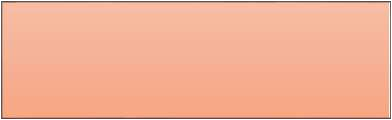 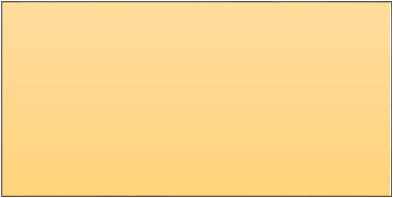 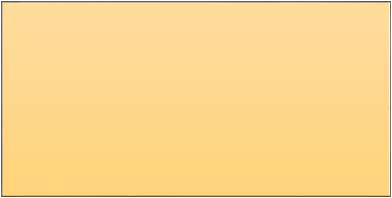 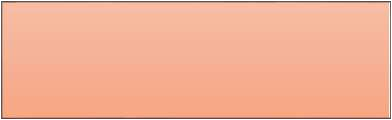 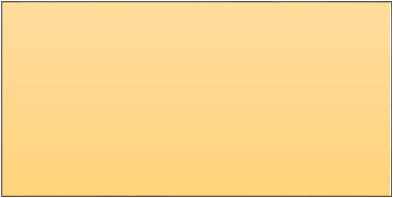 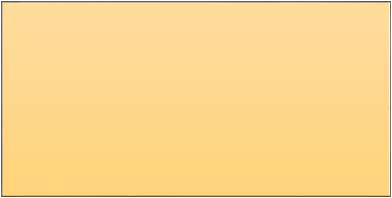 Требования Стандартак структуре основных образовательных программ основного общего образованияк условиям реализации основной образовательной программы основногок результатам освоения основной образовательной программы основногоТребования к структуре основных образовательных программ основного общего образования, указанные в Стандарте, определяют программы как комплекс основных характеристик основного общего образования (объем, содержание, планируемые результаты), организационно-педагогических условий, форм аттестации, который представлен в виде учебных планов, календарного учебного графика, рабочих программ учебных предметов, предметных областей, курсов, дисциплин (модулей), курсов внеурочной деятельности, программ воспитания и развития универсальных учебных действий, системы оценки достижений обучающихся, методических и оценочных материалов.В настоящее время в помощь учителю созданы Примерные рабочие программы по русскому языку и литературе, а также разработан конструктор рабочих программ на сайте «Единое содержание общего образования».Требования к условиям реализации основной образовательной программы основного общего образования представляют собой требования к созданию образовательной среды:обеспечивающей достижение целей основного общего образования, его высокое качество, доступность и открытость для обучающихся, их родителей (законных представителей) и всего общества, личностное развитие и воспитание обучающихся;гарантирующей охрану и укрепление физического, психологического и социального здоровья обучающихся;преемственной по отношению к начальному общему образованию и учитывающей особенности организации основного общего образования, а также специфику возрастного психофизического развития обучающихся при получении основного общего образования.Опишем кратко условия реализации основной образовательной программы основного общего образования, которые должны обеспечивать участникам образовательных отношений возможность:достижения планируемых результатов освоения основной образовательной программы основного общего образования всеми обучающимися, в том числе с ограниченными возможностями здоровья;развития личности, способностей, удовлетворения познавательных интересов, самореализации обучающихся;формирования социокультурных и духовно-нравственных ценностей обучающихся, основ их гражданственности, российской гражданской идентичности и социально-профессиональных ориентаций;индивидуализации процесса образования посредством проектирования и реализации индивидуальных образовательных планов обучающихся, обеспечения их эффективной самостоятельной работы при поддержке педагогических работников;участия обучающихся, их родителей (законных представителей) и педагогических работников в проектировании и развитии основной образовательной программы основного общего образования и условий ее реализации;организации сетевого взаимодействия организаций, осуществляющих образовательную деятельность;включения обучающихся в процессы преобразования социальной среды населенного пункта, формирования у них лидерских качеств, опытасоциальной деятельности, реализации социальных проектов и программ, в том числе в качестве волонтеров;формирования у обучающихся опыта самостоятельной образовательной, общественной, проектной, учебно-исследовательской, спортивно-оздоровительной и творческой деятельности;формирования у обучающихся экологической грамотности, навыков здорового и безопасного для человека и окружающей его среды образа жизни;использования в образовательной деятельности современных образовательных технологий, направленных, в том числе на воспитание обучающихся;обновления содержания основной образовательной программы основного общего образования, методик и технологий ее реализации в соответствии с динамикой развития системы образования, запросов обучающихся и их родителей (законных представителей) с учетом особенностей развития субъекта Российской Федерации.Требования к результатам освоения основной образовательной программы основного общего образования:личностным, включающим: «осознание российской гражданской идентичности; готовность обучающихся к саморазвитию, самостоятельности и личностному самоопределению; ценность самостоятельности и инициативы; наличие мотивации к целенаправленной социально-значимой деятельности; сформированность внутренней позиции личности как особого ценностного отношения к себе, к окружающим людям и к жизни в целом;метапредметным, включающим: освоенные обучающимися межпредметные понятия (используются в нескольких предметных областях и позволяют связывать знания из различных дисциплин в целостную научную картину мира) и универсальные учебные действия (познавательные, коммуникативные, регулятивные); способность их использовать в учебной, познавательной и социальной практике; готовность к самостоятельному планированию и осуществлению учебной деятельности и организации учебного сотрудничества с педагогами и сверстниками, к участию в построении индивидуальной образовательной траектории; овладение навыками работы с информацией: восприятие и создание информационных текстов в различных форматах, в том числе в цифровой среде, с учетом назначения информации и ее целевой аудитории;предметным, включающим: освоенные обучающимися в ходе изучения учебного предмета научные знания, умения и способы действий, специфические для данной предметной области; предпосылки научного типамышления; виды деятельности по получению нового знания, его интерпретации, преобразованию и применению в различных учебных ситуациях, а также при создании учебных и социальных проектов».Распределение количества часов учебного плана на изучение русскогоязыка в основной школеРаспределение количества часов учебного плана на изучение русскогоязыка и литературы в старшей школеСтруктура и содержание рабочих программ по русскому языкуУчитель русского языка и литературы ориентируется на планируемые результаты обучения, заявленные во ФГОС ООО, и организовывает свою работу как вклад в общее дело формирования у школьников представленных результатов обучения. Детализированное содержание работы учителя русского языка и литературы по достижению обучающимися планируемых результатов обучения представлено в Примерных рабочих программах основного общего образования по русскому языку и литературе.Разработка программ по русскому языку и литературе проводилась в соответствии с обновленными ФГОС ООО, «Универсальным кодификатором распределенных по классам проверяемых требований к результатам освоения основной образовательной программы основного общего образования и элементов содержания» и другими документами.Скорректировано название рабочей программы — Примерная рабочая программа. Это говорит о ее определенной вариативности и предоставляет учителю возможность выбора учебного материала или внесения дополнительной необходимой информации.Как правило, учитель пользовался рабочими программами, созданными к определенным учебно-методическим комплектам (УМК) по русскому языку и литературе, в редких случаях составлялась собственная рабочая программа. Примерная рабочая программа даст возможность учителю разработать собственную рабочую программу или воспользоваться уже готовой с внесением необходимых дополнений.Изменения относятся как к структуре программ, так и к их содержанию. Примерная рабочая программа по русскому языку и литературе состоит из:Пояснительной записки, включающей общую характеристику и содержание учебного предмета, цели его изучения и место в учебном плане.Планируемых результатов освоения Примерной рабочей программы (личностные, метапредметные, предметные), включающих раздел«Тематическое планирование».В сравнении с предыдущими вариантами рабочих программ произошли следующие изменения:Планируемые результаты освоения Примерной рабочей программы — личностные и метапредметные — представлены не в общем виде, как было в предыдущих рабочих программах, а в преломлении через учебный предмет, с учетом специфики изучения русского языка и литературы.Скорректированы предметные планируемые результаты, которые представлены по годам обучения (по классам).В соответствии с ФГОС ООО и Универсальным кодификатором уточнено содержание учебных предметов «Русский язык» и «Литература».Впервые представлено примерное тематическое планирование с указанием тем, их основного содержания и основных видов деятельности обучающихся.Впервые в количество учебных часов на изучение программы по литературе заложены резервные часы, дающие возможность учителю распределить их по необходимости, например, на расширение тематического материала и пр.    Учителю русского языка и литературы важно понимать, что формирование функциональной грамотности является одной из целей изучения русского языка в основной школе. Несомненно, в первую очередь учитель русского языка и литературы формирует у обучающихся читательскую грамотность, которая представляет собой не только обучение чтению. Прежде всего, это смысловое чтение, поиск смысла в прочитанном, цели написания текста. Формирование читательской грамотности включает целенаправленное обучение учащихся работе с информацией разных видов и жанров в ситуациях, максимально приближенных к жизни: поиску в словарях, энциклопедиях, справочниках, на интернет-сайтах, с помощью интернет-поисковиков заданной информации; ее интерпретации и использованию в учебных и личных целях; тактике и стратегиям чтения и информационно-смысловой переработки текста; способам понимания разного вида текстов, включающим понимание коммуникативного намерения автора. В этой связи на уроках русского языка необходимо усилить внимание к смысловой стороне текстов, отобранных учителем для лингвистического анализа, а также к смысловой стороне художественных произведений, изучаемых на уроках литературы. Дополнительно к тексту упражнения можно задавать вопросы:О чем этот текст / произведение?Что хотел сказать автор? Какую мысль он хотел донести до читателя?Какова композиция текста, в чем ее особенности?Каковы основные идеи / мысли каждого абзаца?Как развертывается логика текста?Почему к тексту / произведению подобрана именно эта иллюстрация?Какой смысл она отражает?На сайте Института стратегии развития образования Российской академии образования работает страница «Сетевой комплекс информационного взаимодействия субъектов Российской Федерации в проекте «Мониторинг формирования функциональной грамотности учащихся»», где размещены материалы для педагогов, которые рекомендовано использовать в процессе формирования функциональной грамотности. Учителю русского языка и литературы можно ознакомиться не только с материалами по формированию читательской грамотности, но и другими материалами, направленными на развитие функциональной грамотности обучающихся, посмотреть типологию заданий, особенности их формулировок, виды представленных для анализа текстов.В настоящее время показателем результативности обучения в основной школе в соответствии с ФГОС ООО становится достижение школьниками планируемых результатов обучения: личностных, метапредметных и предметных. В первом разделе пособия приведены выдержки из нормативных документов, позволяющих сформировать представление о знаниях, умениях, навыках и способах деятельности, которыми должен овладеть школьник, чтобы к концу обучения в основной школе можно было говорить о достижении им личностных и метапредметных результатов обучения. В то же время«Примерная рабочая программа основного общего образования. Русский язык» уточняет, конкретизирует, детализирует планируемые предметные результаты обучения русскому языку в основной школе, позволяя учителю формировать и развивать на уроках конкретные умения, навыки, обучать в соответствии с закрепленным по классам содержанием.Планируемые результаты обучения русскому языку представлены в Примерной рабочей программе основного общего образования. Учителю русского языка в начале учебного года целесообразно изучить планируемые результаты обучения с учетом, что личностные и метапредметные результаты представлены без привязки к классу обучения, поэтому сформированность их можно диагностировать на конец обучения в основной школе, причем формируются они у школьников на протяжении всего периода обучения в основной школе. Предметные результаты обучения сгруппированы по классам и поддерживаются тематическим планированием.Планируемые результаты формируются в ходе обучения русскому языку в единстве и взаимосвязи. Это означает, что уроки русского языка проектируются с учетом постановки трех целей — личностных, метапредметных и предметных. Доля работы над достижением каждой из целей, поставленных учителем русского языка, должна основываться напринципах разумности и целесообразности и зависеть от специфики изучаемого материла. Нельзя формировать, например, метапредметные результаты в ущерб предметным.Цифровые образовательные ресурсыСовременная государственная политика в области образования поддерживает расширение использования в практике преподавания цифровых технологий и электронных средств обучения. Выявлено, что «цифровые образовательные ресурсы могут способствовать доступу учителей- словесников к необходимой информации, повышению их профессионального уровня, качества уроков русского языка и литературы в соответствии с современными требованиями обучения школьников». Возникли новые цифровые технологии, изменились среда и средства обучения, появились новые возможности, с помощью которых можно и нужно стимулировать интерес обучающихся к изучению русского языка и литературы. В рамках национального проекта «Образование» реализуется во всех регионах России, в том числе и РСО-Алания, федеральный проект «Цифровая образовательная среда». Сегодня в общеобразовательных школах России цифровые технологии используются в разных аспектах: учителями русского языка и литературы — для повышения уровня профессиональной квалификации и фрагментарно на уроках, учащимися — в основном при выполнении домашней работы.С одной стороны, школьники активно пользуются всеми возможностями интернета: общаются в соцсетях, ведут блоги, пишут собственные тексты и размещают их на сайтах, смотрят фильмы, слушают музыку и аудиокниги, посещают электронные библиотеки, музеи, выставки, театры, читают электронные книги, учатся по электронным учебникам. С другой стороны, как показывают исследования, после введения временного дистанционного обучения в период пандемии коронавируса, когда вынужденно образовательный процесс был построен удаленно на основе цифровых технологий, учащиеся стали относиться к ним с меньшим интересом. Поэтому сегодня существует необходимость поиска так называемой «золотой середины». в применении цифровых технологий и использования интернет-ресурсов на уроках русского языка и литературы и при организации домашней учебной работы школьников. 3. Образовательные системы нового поколения. Для организации урока и самостоятельной работы учащихся учителя русского языка и литературы могут использовать разнообразные образовательные системы, которые позволяют организовать уроки по-новому.Самыми популярными из них являются «Российская электронная школа» и «Московская электронная школа». Обращение к этим образовательным системам помогут учителю с объяснением изучаемого материала, организацией домашней работы на основе предложенных заданий, проектирования индивидуальной работы как со слабоуспевающими детьми, так и со школьниками, желающими изучать русский язык и литературу на более высоком уровне.В 2022 – 2023 учебном году муниципальным методическим службам, городским и районным методическим объединениям учителей русского языка рекомендуется:- проанализировать результаты государственной итоговой аттестации выпускников IX и XI классов по истории и обществознанию в 2021/2022 учебного года, предметных олимпиад и конкурсов и определить меры по улучшению качества исторической подготовки.        - использовать задания, соответствующие по типологии заданиям КИМ НИКО и ФИПИ, в материалах для текущего и промежуточного контроля;- продолжить работу по повышению квалификации учителей русского языка для освоения ими наиболее эффективных методик подготовки учащихся к ОГЭ/ЕГЭ. Выявлять и распространять наиболее интересный и продуктивный опыт учителей, выпускники которых показали высокие результаты при итоговой аттестации;- совершенствовать методы работы с одаренными детьми. Оказывать методическую и содержательную помощь при подготовке к участию в конкурсах и олимпиадах;- организовать учебно-воспитательную работу;- при выборе УМК по русскому языку обратить внимание на полноту комплекса, представленного издательством;- при организации обучения русскому языку, опираться на системно-деятельностный  подход, ориентироваться на познавательные потребности и познавательную мотивацию школьников.Требования к материально-техническому  и информационному оснащениюМатериально-техническое обеспечение образовательной деятельности, оборудование помещений находится в компетенции ОО и должно соответствовать требованиям ФГОС и Федерального закона «Об образовании  в РФ» (см. п.2 ч.3 ст. 28 Федерального закона «Об образовании в РФ»). Требования к материально-техническому и информационному оснащению устанавливаются в п.24 ФГОС ООО и п.24 ФГОС СОО  и в Перечне средств обучения и воспитания, необходимых для реализации образовательных программ начального общего, основного общего и среднего общего образования, соответствующих современным условиям обучения, необходимый при оснащении общеобразовательных организаций в целях реализации мероприятий по содействию созданию в субъектах Российской Федерации (исходя из прогнозируемой потребности) новых мест  в общеобразовательных организациях, критерии его формирования  и требования к функциональному оснащению, а также норматив стоимости оснащения одного места обучающегося указанными средствами обучения  и воспитания, утвержденные приказом Министерства образования и науки Российской Федерации от 03 сентября 2019 года № 465.   Материалы для учителяПроектная деятельностьУчебно-исследовательская деятельностьПроект направлен на получение конкретного запланированного результата — продукта, обладающего определёнными свойствами и необходимого для конкретного использованияВ ходе исследования организуется поиск в какой-то области, формулируются отдельные характеристики итогов работ. Отрицательный результат есть тоже результатРеализацию проектных работ предваряет представление о будущем проекте, планирование процесса создания продукта и реализации этого плана. Результат проекта должен быть точно соотнесён со всеми характеристиками, сформулированными в его замыслеЛогика построения исследовательской деятельности включает формулировку проблемы исследования, выдвижение гипотезы (для решения этой проблемы) и последующую экспериментальную или модельную проверку выдвинутых предположений5 класс6 класс7 класс8 класс9 классФГОС	основного	общего образованияОбязательная частьОбязательная частьОбязательная частьОбязательная частьОбязательная частьФГОС	основного	общего образования170 (5)204 (6)136 (4)102 (3)102 (3)НаименованиеуровняПредмет10 класс11 классВсего часовБазовый уровеньРусский язык34 (1)34 (1)68http://fipi.ru/ФИПИФИПИhttps://fioco.ru/ru/osokoФГБУ «Федеральный институт  качества образования»(институт оценки ФИОКО)ФГБУ «Федеральный институт  качества образования»(институт оценки ФИОКО)http://school-collection.edu.ruЕдиная коллекция цифровых образовательных ресурсов Единая коллекция цифровых образовательных ресурсов http://www.researcher.ruИнтернет-портал «Исследовательская деятельность школы»https://rosuchebnik.ru/ Сайт корпорации «Российский учебник»Сайт корпорации «Российский учебник»http://www.prosv.ruСайт издательства «Просвещение»Сайт издательства «Просвещение»https://русское-слово.рф/ Сайт издательства «Русское слово»Сайт издательства «Русское слово»